Janesville Basketball Association Shootout6th – 8th Grade Boys Basketball Tournament – Sunday, Feb 27, 2022WHERE: Janesville Craig High School, 401 South Randall Avenue, Janesville, WI 53545COST: $190 (Checks payable to CATS Booster Club) - Registration Deadline – Feb 11, 2022GAMES:  3 GAMES GUARANTEEDPlease send registration and payment to:	Janesville Craig High School							Attn:  Ben McCormick						401 South Randall Ave						Janesville, WI 53545FORMAT:  Two 20-minute halves with the clock stopping the last minute of each half with certified officials.SCHEDULE:  8-team bracket.  Tournament schedule will be e-mailed one week prior to tournament date. No All-Star/AAU Teams WAIVER: Your club and/or team members agree to indemnify, save & hold free & harmless Janesville Craig High School, their officers, agents, & employees from & against all claims, demands, loss, liability, cost, or expense of any kind or nature whatsoever which the Janesville Craig High School, their officers, agents, or employees or any of them may sustain or incur, or that may be imposed upon any of them, or injury to, or death of, persons or damages to property arising out of, connect with, or attributable to participation in our tournament. ______________________________________________     Club President or Coach (Print Name)				______________________________________________     ________________ Club President or Coach Signature				DateTeam Name & City: ________________________________________________________(be specific) Grade (please circle):       6        7        8Please circle skill Level:    A    B Head Coach: _____________________________ E-mail: _______________________________________ Cell Phone: _____________________________________Address: ________________________________________City: _______________________________________ State: _______ Zip Code:_______________ 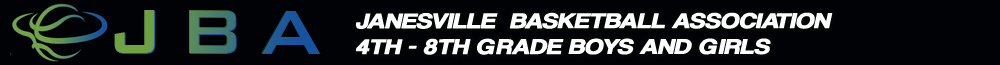 Assistant Coach (limit 1): _______________________________________